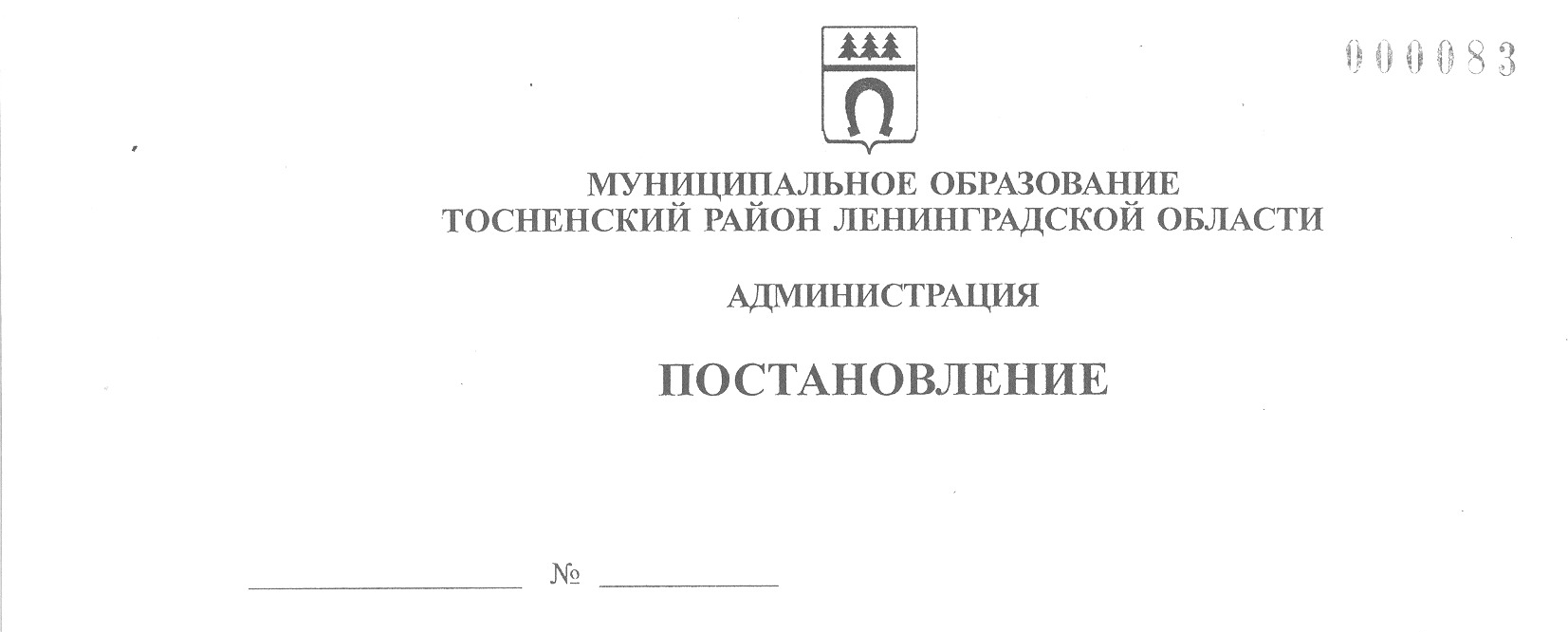 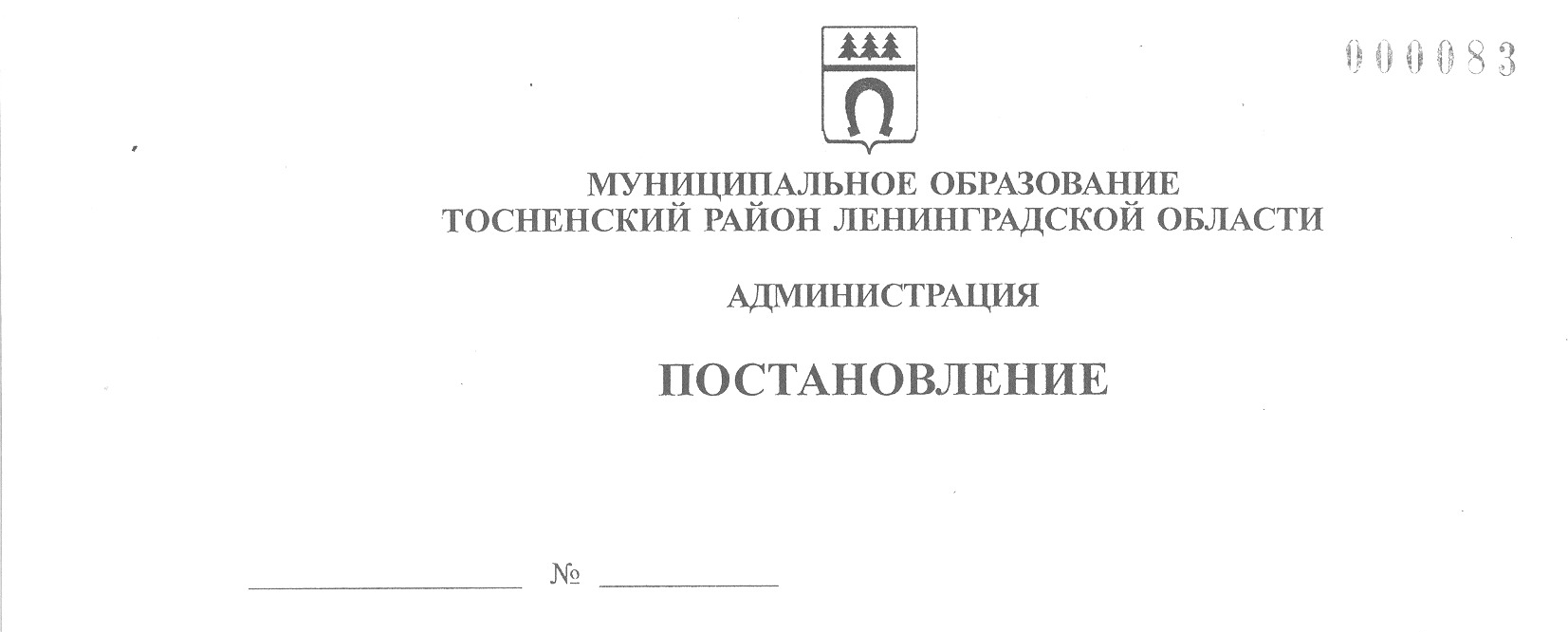 23.10.2023                         3614-паОб организации и проведении общественных обсуждений в форме опроса по объекту государственной экологической экспертизы – внесение изменений в материалы проектнойдокументации «Выполнение работ по проектированиюликвидации накопленного вреда окружающей средена полигоне токсичных промышленных отходов «Красный Бор».Этап I. Создание противофильтрационной эшелонированнойзавесы вокруг полигона токсичных промышленных отходов«Красный Бор», включая предварительные материалы оценки воздействия на окружающую среду намечаемой хозяйственнойи иной деятельностиНа основании обращения ФГКУ «Дирекция по ликвидации НВОС» от 19.10.2023 № 01-00/699, Федерального государственного унитарного предприятия «Федеральный экологический оператор» (далее – ФГУП «ФЭО») исх. от 19.10.2023 года № 214-1/13199 И, в соответствии с Федеральными законами от 23.11.1995 № 174-ФЗ «Об экологической экспертизе», от 10.01.2002 № 7-ФЗ «Об охране окружающей среды», от 21.07.2014 № 212-ФЗ «Об основах общественного контроля в Российской Федерации», Требованиями к материалам оценки воздействия на окружающую среду, утвержденными приказом Минприроды России от 01.12.2020 № 999, Административным регламентом предоставления муниципальной услуги по организации общественных обсуждений намечаемой хозяйственной и иной деятельности, подлежащей экологической экспертизе на территории муниципального образования Тосненский район Ленинградской области, утвержденным постановлением администрации муниципального образования Тосненский район Ленинградской области от 03.08.2015 № 1680-па (с учетом изменений, внесенных постановлениями администрации муниципального образования Тосненский район Ленинградской области от 06.03.2017 № 405-па, от 18.03.2019 № 392-па, от 21.04.2022 № 1390-па), администрация муниципального образования Тосненский район Ленинградской областиПОСТАНОВЛЯЕТ:1. Организовать с 28 октября 2023 года по 26 ноября 2023 года (включительно) общественные обсуждения в форме опроса по объекту государственной экологической экспертизы – внесение изменений в материалы проектной документации «Выполнение работ по проектированию ликвидации накопленного вреда окружающей среде на полигоне токсичных промышленных отходов «Красный Бор». Этап I. Создание противофильтрационной эшелонированной завесы вокруг полигона токсичных промышленных отходов «Красный Бор», включая предварительные материалы оценки воздействия на окружающую среду намечаемой хозяйственной и иной деятельности (далее – Объект общественных обсуждений).Заказчиком является ФГКУ «Дирекция по ликвидации НВОС», расположенное по адресу: 187015, Ленинградская область, Тосненский район, Территория полигона «Красный Бор», здание 1, тел. +7 (812)292-68-97, эл. почта info@poligonkb.spb.ru. Подрядчиком и исполнителем работ является Федеральное государственное унитарное предприятие «Федеральный экологический оператор», расположенное по адресу: 119017, г. Москва, ул. Большая Ордынка, дом 24, тел. +7 (495) 710-7648, эл. почта: info@rosfeo.ru, сайт: http://www.rosfeo.ru. 2. Утвердить форму опросного листа согласно приложению к настоящему постановлению. 3. Исполнителю работ в срок не позднее чем за три календарных дня до начала общественных обсуждений обеспечить размещение уведомления о проведении общественных обсуждений в форме опроса по Объекту общественных обсуждений:- на федеральном уровне; - на региональном уровне; - на официальных сайтах Заказчика и Исполнителя.4. Сектору по транспортному обеспечению и экологии администрации муниципального образования Тосненский район Ленинградской области:4.1. Направить в сектор по взаимодействию с общественностью комитета по организационной работе, местному самоуправлению, межнациональным и межконфессиональным отношениям администрации муниципального образования Тосненский район Ленинградской области настоящее постановление для обнародования в порядке, установленном Уставом муниципального образования Тосненский муниципальный район Ленинградской области.4.2. В период с 28.10.2023 по 26.11.2023:4.2.1. Организовать ознакомление всех заинтересованных лиц с Объектом общественных обсуждений; - разместить электронную версию Объекта общественных обсуждений, утвержденную форму опросного листа и уведомление о проведении общественных обсуждений на официальном сайте администрации муниципального образования Тосненский район Ленинградской области в разделе «Экология» не позднее чем за три дня до начала общественных обсуждений.4.2.2. Обеспечить прием и регистрацию опросных листов, поступающих от заинтересованной общественности по Объекту общественных обсуждений, в помещении администрации муниципального образования Тосненский район Ленинградской области, расположенном по адресу: Ленинградская область, г. Тосно, пр. Ленина, дом 32, каб. 56, телефон для предварительной записи: 8 (81361) 33210; 8-906-273-24-04, эл. почта: ecologytosno@mail.ru.5. Сектору по взаимодействию с общественностью комитета по организационной работе, местному самоуправлению, межнациональным и межконфессиональным отношениям администрации муниципального образования Тосненский район Ленинградской области обеспечить обнародование настоящего постановления в порядке, установленном Уставом муниципального образования Тосненский район Ленинградской области.6. Контроль за исполнением постановления возложить на заместителя главы администрации муниципального образования Тосненский район Ленинградской области по безопасности Цая И.А.7. Настоящее постановление вступает в силу со дня его принятия.Глава администрации                                                                              А.Г. КлементьевКитова Людмила Александровна, 8(81361)332109 гаПриложение к постановлению администрации муниципального образования Тосненский район Ленинградской области        23.10.2023          3614-паот____________№__________ОБЩЕСТВЕННЫЕ ОБСУЖДЕНИЯ объекта государственной экологической экспертизы внесение изменений в материалы проектной документации «Выполнение работ по проектированию ликвидации накопленного вреда окружающей среде на полигоне токсичных промышленных отходов «Красный Бор». Этап I. Создание противофильтрационной эшелонированной завесы вокруг полигона токсичных промышленных отходов «Красный Бор», включая предварительные материалы оценки воздействия на окружающую среду намечаемой хозяйственной деятельностиОпросный листЛист № _____Общая информация об участнике общественных обсужденийФ.И.О. гражданина (наименование организации для представителя организации, Ф.И.О. представителя организации):_______________________________________________________________________.Адрес места жительства (организации для представителей организаций):_______________________________________________________________________.Контактные данные (номер телефона, адрес электронной почты):_______________________________________________________________________.Вопросы, выносимые на общественные обсужденияПредложения к вынесенной на обсуждение проектной документации, включая предварительные материалы оценки воздействия на окружающую среду (заполняется при ответе «Да» на вопрос № 2)________________________________________________________________________________________________________________________________________________________________________________________________________________________________________________________________________________________________Замечания к вынесенной на обсуждение проектной документации, включая предварительные материалы оценки воздействия на окружающую среду (заполняется приответе «Да» на вопрос № 3)________________________________________________________________________________________________________________________________________________________________________________________________________________________________________________________________________________________________Подпись ______________					_____________Дата*В соответствии с Федеральным законом от 27.07.2006 № 152-ФЗ «О персональных данных» даю свое согласие на обработку, предоставление и распространение моих персональных данных при обработке и учете информации, содержащейся в данном опросном листе, при процедуре выявления и учета общественного мнения.Подпись ______________					_____________Дата*Разъяснение о порядке заполнения опросного листаЗаполнить опросные листы (зарегистрировать заполненные опросные листы) можно в период проведения опроса (указать период проведения опроса) включительно в администрации муниципального образования Тосненский район Ленинградской области по, адресу: Ленинградская область, г. Тосно, пр. Ленина, д. 32, каб. 56, телефон для предварительной записи: 8 (813-61) 33-210; 89062732404.Также заполненные опросные листы принимаются в электронном виде в вышеуказанные сроки по адресу электронной почты, указанному в уведомлении о проведении общественных обсуждений. Заполнение опросного листа допускается как в электронном виде, так и от руки. При заполнении в электронном виде опросный лист должен быть распечатан, поставлена подпись участника. Фотокопия (скан) опросного листа направляется по адресу электронной почты.  Поставьте любой знак в одном из полей (За/Против).   Заполняется участником общественных обсуждений.По итогам проведения опроса составляется протокол общественных обсуждений в форме опроса, опросные листы являются приложением к протоколу. Поступившие замечания и предложения будут рассмотрены и учтены при доработке документации, подготовленной к общественным обсуждениям.№ п/пВопросДаНет1.Ознакомились ли Вы с материалами проектной документации, включая предварительные материалы оценки воздействия на окружающую среду намечаемой хозяйственной деятельности?2.Есть ли у Вас предложения к проектной документации, включая предварительные материалы оценки воздействия на окружающую среду?№ п/пВопросДаНет3.Есть ли у Вас замечания к проектной документации, включая предварительные материалы оценки воздействия на окружающую среду?